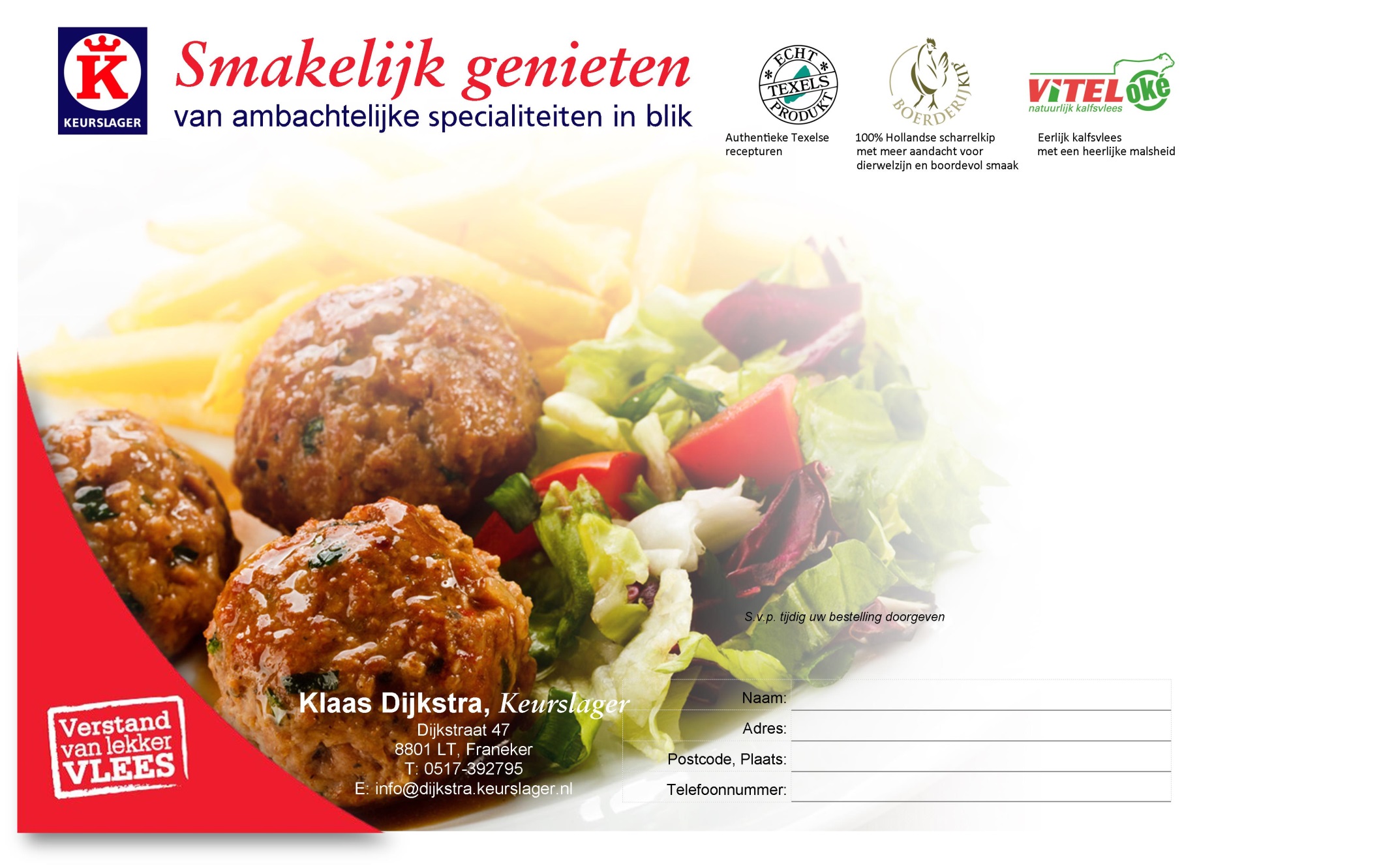 Halve Blikken PrijsBestellingRunderlapjes €    8,50 Hamlapjes €    6,95Kalfsgehaktballen 2 stuks €    6,75 Gehaktballen 2 stuks €    5,95 Runder goulash €    6,75 Runder hachee €    6,75 Kalfslappen €    8,95 Pastasaus met rundergehakt €    6,25 Boerderijkip in kerriesaus €    6,95 Boerderijkip in satésaus €    6,95 Boerderij kippenragout €    6,95 Babi pang gang €    7,50Slavinken 2 stuks €    6,50Hele Blikken PrijsBestellingRunderlapjes €  14,95 Hamlapjes €  12,95 Gehaktballen 4 stuks €   9,95 Babi pang gang €   14,50Braadworstjes 4 stuks €   9,50